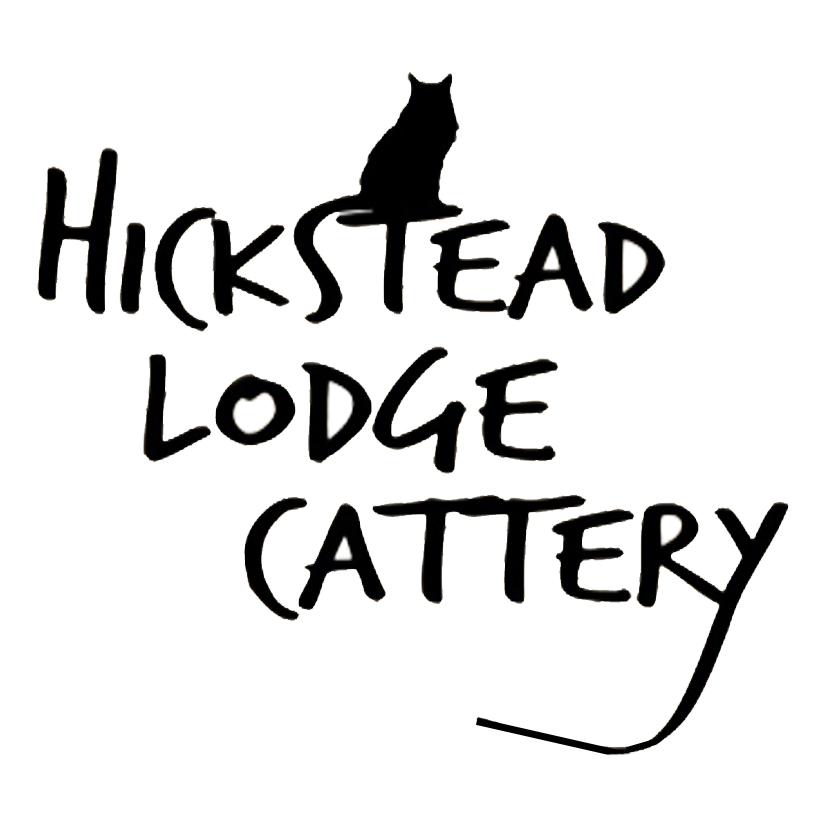 REGISTRATION FORMOWNER INFORMATIONHome Address: ___________________________________________________________________________________________________________________________Emergency contact Address: ____________________________________________________________________________________________________Emergency contact number: ___________________________________CAT/s INFORMATION(Please remember to bring your cat’s vaccination card when dropping them off)Please tick the box below to confirm the above information is true to the best of your knowledge & that you understand that you are financially responsible for any balance outstanding relating to the boarding and care of your cat/s